UTILITY GUNDOG SOCIETY (EASTERN COUNTIES BRANCH) ID 499FIELD TRIAL SCHEDULE 2023/24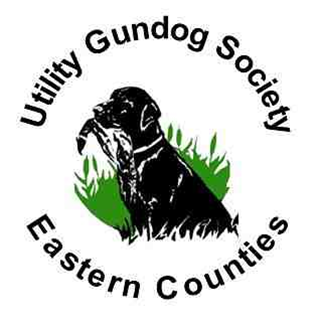 (To be run under Kennel Club FT Regulations and UGS Rules)Kindly Sponsored by Skinner’s Dog Food and Dog and Field THE FOLLOWING FOUR STAKES WILL BE RUN ON THE AMPTON ESTATE, LIVERMERE HALL, GT LIVERMERE, IP31 1JP By kind permission of Peter RushbrookMeet 9.00 am for 9.30 amEntry Fee: £40/dog for members and £50/dog for non membersPAY ON THE DAY: NO FEE/NO NUMBEREntry Forms to be returned to FTS Peter Fulcher, 45 Nightingale Road, Ipswich, IP3 0LN by the specified date.Draw will take place at 45 Nightingale Rd, the day after the closing date and will be sent out via email unless a SAE is provided.24.10.2023 ALL AGED ANY VARIETY 14 DOG STAKE  (188)An All Aged Stake is open to all dogs of specified breed or breeds without restriction as to their age, but which may be restricted by other conditions which may be determined by the society subject to the approval of the General Committee of the Kennel ClubClosing Date: 10.10.2023The first three dogs in the awards will be eligible to run in the UGS AA Finals, hosted by Eastern Counties BranchJudgesMike Jennings (A1884), Denise Avery (B3299), Doug Laflin (3353), Tom Sage (4015)NOVICE STAKESA Novice Stake is confined to dogs which have not gained a place which would qualify them for first preference in the draw for Open StakesPlease ensure that, when entering a dog, that it has had experience in the shooting field and, to your knowledge, has no eliminating faults. Refer to J Regs.9.11.2023 NOVICE AV RETRIEVER 14 DOG STAKE (189)Closing Date: 26.10.2023JudgesTim Brain (A3226), Di Stevens (A3483), Mick Elsey (3698), Kelvin Smith (3997)----------------------------------------------8.1.2024 NOVICE AV RETRIEVER 14 DOG STAKE (191)Closing Date: 23.12.2023JudgesRoger Wade (A1704), Mark Polley (B3220), Paul Wheeler (3904), Kelvin Nettleingham (2993)-----------------------------------------------------------------------------------------------------------------------------------------------------------9.12.2023 ALL AGED FINALS (190)Closing Date: 25.11.2023JudgesPhil Parkin (A1904), Keith Bedford (A2202), Richard Beckerleg (A2812), Phil Askew (A2195)Separate schedule issued to those eligible to enter.